Пожарная безопасность в многоквартирных жилых домах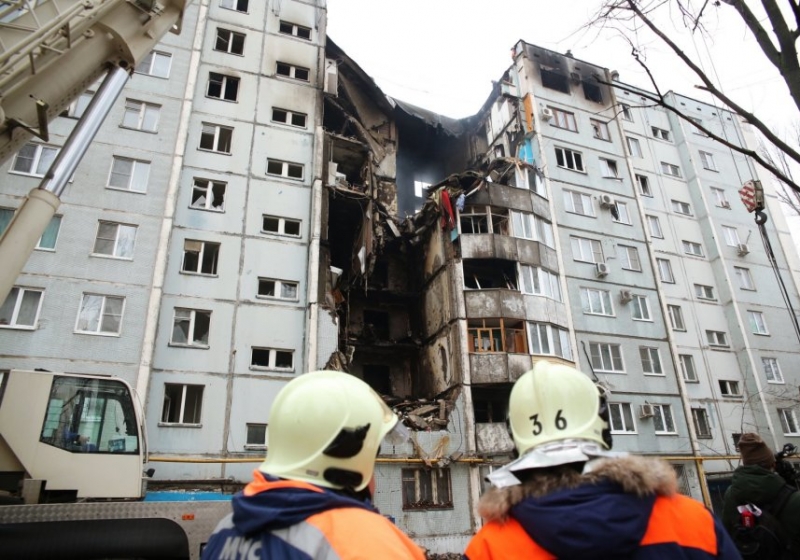 ВО ИЗБЕЖАНИЕ ПОЖАРА-НЕ используйте открытый огонь в жилых помещениях;-НЕ допускайте курения в жилых помещениях, в лифтах, на лестничных площадках;-НЕ бросайте непотушенные окурки из окон, в мусоропровод,  в контейнеры;-НЕ допускайте игр детей с огнём;-НЕ перегружайте электросеть, пользуйтесь исправными электроприборами;-НЕ захламляйте балконы и лоджии;-НЕ загромождайте пути эвакуации и подступы к пожарным шкафам.ПРИ ОБНАРУЖЕНИИ ПОЖАРА:- Вызовите пожарную охрану по телефону 101 или 112;- Сообщите точный адрес пожара, Ф.И.О., что горит и есть ли угроза жизни людям;- Эвакуируйтесь в безопасное место;- Оповестите соседей;- По возможности, используйте первичные средства пожаротушения (пожарный кран, огнетушитель).ПОМНИТЕ!!!Пользоваться лифтом при пожаре категорически запрещено! При пожаре отключится электричество, лифт остановится и вы окажетесь в ловушке!